NávrhNariadenie vládySlovenskej republikyz ............. 2022,ktorým sa vyhlasuje Národný park Muránska planina, jeho zóny a ochranné pásmoVláda Slovenskej republiky podľa § 17 ods. 3 a 10, § 19 ods. 1 a 6 a § 30 ods. 7 zákona č. 543/2002 Z. z. o ochrane prírody a krajiny v znení neskorších predpisov (ďalej len „zákon“) nariaďuje: § 1Národný park Muránska planinaVyhlasuje sa Národný park Muránska planina (ďalej len „národný park“),  jeho zóny a ochranné pásmo. Hranice národného parku, jeho zón a podzón a hranice ochranného pásma národného parku sú vymedzené v prílohe č. 1.§ 2Územie národného parku(1) Národný park sa nachádza v okrese Brezno v katastrálnych územiach Heľpa, Pohorelá, Pohronská Polhora, Polomka, Šumiac, Vaľkovňa a Závadka nad Hronom, v okrese Revúca v katastrálnych územiach Muráň a Muránska Huta a v okrese Rimavská Sobota v katastrálnom území Tisovec.(2) Celková výmera národného parku je 18 516,05 ha. (3) Hranica národného parku, hranice zón národného parku a hranica ochranného pásma národného parku vymedzené geometrickým určením a polohovým určením sa vyznačujú v katastri nehnuteľností. Technickým podkladom na zápis priebehu hranice národného parku do katastra nehnuteľností je zjednodušený operát geometrického plánu. Mapa a grafické podklady, v ktorých je zakreslená hranica národného parku, sú uložené v Štátnom zozname osobitne chránených častí prírody a krajiny (ďalej len „štátny zoznam“) a na Okresnom úrade Banská Bystrica, Okresnom úrade Brezno, Okresnom úrade Revúca a Okresnom úrade Rimavská Sobota.§ 3Zóny národného parku(1) Vyhlasujú sa zóny A, B, C a D národného parku. Mapa a grafické podklady, v ktorých sú zakreslené hranice zón národného parku, sú uložené v štátnom zozname a na Okresnom úrade Banská Bystrica, Okresnom úrade Brezno, Okresnom úrade Revúca a Okresnom úrade Rimavská Sobota.(2) Zóna A má výmeru 7621,94 ha a platí v nej piaty stupeň ochrany podľa § 16 zákona. (3) Zóna B má výmeru 4901,52 ha a platí v nej štvrtý stupeň ochrany podľa § 15 zákona. Zóna B je rozdelená na podzónu B1, ktorá má výmeru 1 157,80 ha a podzónu B2, ktorá má výmeru 3 743,72 ha.(4) Zóna C má výmeru 5987,79 ha a platí v nej tretí stupeň ochrany podľa § 14 zákona.(5) Zóna D má výmeru 4,80 ha a platí v nej druhý stupeň ochrany podľa § 13 zákona.§ 4Ochranné pásmo národného parku(1) Vyhlasuje sa ochranné pásmo národného parku. Ochranné pásmo národného parku sa nachádza v okrese Brezno v katastrálnych územiach Heľpa, Pohorelá, Pohronská Polhora, Polomka, Šumiac, Telgárt a Závadka nad Hronom, v okrese Revúca v katastrálnych územiach Muráň, Muránska Huta, Muránska Lehota a Muránska Zdychava a v okrese Rimavská Sobota v katastrálnych územiach Krokava a Tisovec. (2) Ochranné pásmo národného parku má výmeru 13 002,62 ha a platí v ňom druhý stupeň ochrany podľa § 13 zákona okrem iných chránených území, ich zón a ich ochranných pásem, na ktorých platí vyšší stupeň ochrany podľa osobitných predpisov. § 5(1) Účelom vyhlásenia národného parku je zabezpečenie ochrany prírodných procesov a umožnenie prirodzeného vývoja prírodných spoločenstiev nachádzajúcich sa na jeho území, ako aj zabezpečenie priaznivého stavu predmetov ochrany národného parku, ktoré sú uvedené v prílohe č. 2. (2) Ciele starostlivosti o národný park, opatrenia na ich dosiahnutie a zásady využívania územia upravuje program starostlivosti o chránené územie podľa § 54 ods. 5 zákona.§ 6Prechodné ustanovenie účinné od 1. januára 2031 Podzóna B1 je súčasťou zóny A s piatym stupňom ochrany s celkovou výmerou zóny A 8 779,74 ha.§ 7Prechodné ustanovenie účinné od 1. januára 2051Podzóna B2 je súčasťou zóny A s piatym stupňom ochrany s celkovou výmerou zóny A 12 523,46 ha. § 8Zrušovacie ustanovenieZrušujú sa:1. nariadenie vlády Slovenskej republiky č. 259/1997 Z. z., ktorým sa vyhlasuje Národný park Muránska planina,2. body 14, 94 a 109 prílohy k vyhláške Ministerstva životného prostredia Slovenskej republiky č. 83/1993 Z. z. o štátnych prírodných rezerváciách.§ 9ÚčinnosťToto nariadenie vlády nadobúda účinnosť 1. septembra 2022.)Príloha č. 1k nariadeniu vlády č. ... /2022 Z. z.VYMEDZENIE HRANice NÁrodného parku, jeho ZóN a ochranného pásmaMapa hranice národného parku, hraníc zón národného parku a jeho ochranného pásma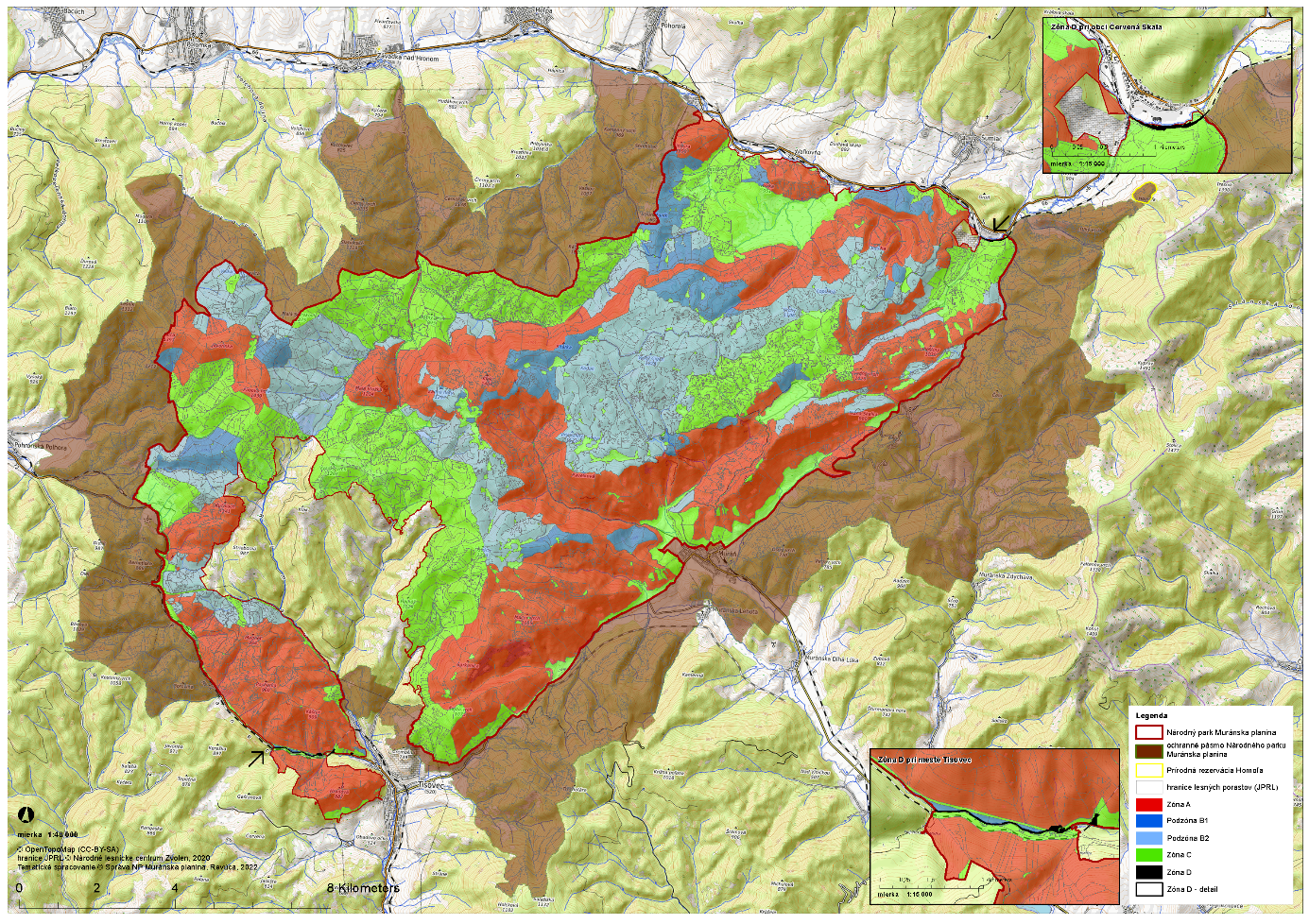 Technickým podkladom na zápis priebehu hranice národného parku do katastra nehnuteľností je zjednodušený operát geometrického plánu. Mapu národného parku je možné nájsť v Komplexnom informačnom a monitorovacom systéme na webovom sídle: http://www.biomonitoring.sk/InternalGeoportal/ProtectedSites/NationalSiteMap?ID=667334&CATEGORY=8http://maps.sopsr.sk/mapy/npmuranskaplanina.phpPríloha č. 2k nariadeniu vlády č. ... /2022 Z. z.Predmet ochrany NÁrodného parku Predmetom ochrany národného parku sú predovšetkým:Prirodzené procesy a prirodzený vývoj prírodných lesných spoločenstiev nachádzajúcich sa na území národného parku.Biotopy európskeho významu: Kr 6 Xerotermné kroviny (* 40A0), Kr 10 Kosodrevina (* 4070), Ls 1.3 Jaseňovo-jelšové podhorské lužné lesy (* 91E0), Ls 1.4 Horské jelšové lužné lesy (* 91E0), Ls 3.1 Teplomilné submediteránne dubové lesy (* 91H0), Ls 4 Lipovo-javorové sutinové lesy (* 9180), Pr 3 Penovcové prameniská (* 7220), Pi 5 Pionierske porasty zväzu Alysso-Sedion albi na plytkých karbonátových a bázických substrátoch (* 6110), Ra 1 Aktívne vrchoviská (* 7110), Sk 6 Nespevnené karbonátové skalné sutiny v montánnom až kolínnom stupni (* 8160), Tr 1.1 Suchomilné travinno-bylinné a krovinové porasty na vápnitom substráte s významným výskytom druhov čeľade Orchidaceae (* 6210), Tr 8 Kvetnaté vysokohorské a horské psicové porasty na silikátovom substráte (* 6230), Al 3 Alpínske a subalpínske vápnomilné travinno-bylinné porasty (6170), Br 6 Brehové porasty deväťsilov (6430), Kr 2 Porasty borievky obyčajnej (5130), Lk 1 Nížinné a podhorské kosné lúky (6510), Lk 2 Horské kosné lúky (6520), Lk 5 Vysokobylinné spoločenstvá na vlhkých lúkach (6430), Ls 5.1 Bukové a jedľovo-bukové kvetnaté lesy (9130), Ls 5.2 Kyslomilné bukové lesy (9110), Ls 5.3 Javorovo-bukové horské lesy (9140), Ls 5.4 Vápnomilné bukové lesy (9150), Ls 6.2 Reliktné vápnomilné borovicové a smrekovcové lesy (91Q0), Ls 9.1 Smrekové lesy čučoriedkové (9410), Ls 9.2 Smrekové lesy vysokobylinné (9410), Ra 3 Prechodné rašeliniská a trasoviská (7140), Ra 6 Slatiny s vysokým obsahom báz (7230), Sk 1 Karbonátové skalné steny a svahy so štrbinovou vegetáciou (8210), Sk 2 Silikátové skalné a svahy steny so štrbinovou vegetáciou (8220), Sk 8 Nesprístupnené jaskynné útvary (8310), Tr 1 Suchomilné travinno-bylinné a krovinové porasty na vápnitom substráte (6210), Tr 5 Suché a dealpínske travinno-bylinné porasty (6190), Vo 2 Prirodzené eutrofné a mezotrofné stojaté vody s vegetáciou plávajúcich alebo ponorených cievnatých rastlín typu Magnopotamion alebo Hydrocharion (3150).Biotopy národného významu: Lk 3 Mezofilné pasienky a spásané lúky, Lk 6 Podmáčané lúky horských a podhorských oblastí, Lk 10 Vegetácia vysokých ostríc, Ls 8.0 Jedľové a jedľovo-smrekové lesy, Pr 1 Prameniská horského a subalpínskeho stupňa na nevápencových horninách, Pr 2 Prameniská nížin a pahorkatín na nevápencových horninách.Biotopy druhov rastlín európskeho významu: kosákovec lesklý (Hamatocaulis vernicosus), kyjanôčka zelená (Buxbaumia viridis), zvonovec ľaliolistý (Adenophora liliifolia), *zvonček hrubokoreňový (Campanula serrata), črievičník papučkový (Cypripedium calceolus), *lykovec muránsky (Daphne arbuscula), *poniklec prostredný (Pulsatilla subslavica), *poniklec slovenský (Pulsatilla slavica).Biotopy druhov rastlín národného významu: práchnovček lekársky (Fomitopsis officinalis), práchnovček ružový (Fomitopsis rosea), lievikovec kyjakovitý (Gomphus clavatus), misôčka tmavá (Pseudoplectania melaena), alektória rozkonárená (Alectoria sarmentosa), artónia (Arthonia leucopellaea), koléma černejúca (Collema nigrescens), napúchavec Hildenbrandov (Leptogium hildenbrandii), napúchavec plstnatý (Leptogium saturninum), jamkatec pľúcny (Lobaria pulmonaria), nefróma práškovitá (Nephroma parile), nefróma zavinutá (Nephroma resupinatum), bochník bezústy (Nyholmiella gymnostoma), klasovec sivastý pravý (Asyneuma canescens), prilbovka biela (Cephalanthera damasonium), prilbovka dlholistá (Cephalanthera longifolia), prilbovka červená (Cephalanthera rubra), rosička okrúhlolistá (Drosera rotundifolia), kruštík komorický (Epipactis komoricensis), kruštík drobnolistý (Epipactis microphylla), kruštík prehliadaný (Epipactis neglecta), kruštík močiarny (Epipactis palustris), kruštík modrofialový (Epipactis purpurata), kruštík úzkopyskový (Epipactis leptochila), sklenobyľ bezlistá (Epipogium aphyllum), praslička pestrá (Equisetum variegatum), mečík strechovitý (Gladiolus imbricatus), smrečinovec plazivý (Goodyera repens), päťprstnica obyčajná (Gymnadenia conopsea), päťprstnica hustokvetá (Gymnadenia densiflora), päťprstnica voňavá (Gymnadenia odoratissima), kandík psí zub (Erythronium dens-canis), ľalia cibuľkonosná pravá (Lilium bulbiferum), trčníček jednolistý (Malaxis monophyllos), perovník pštrosí (Matteuccia struthiopteris), vstavač počerný letný (Neotinea ustulata subsp. aestivalis), bradáčik srdcovitolistý (Neottia cordata), hmyzovník muchovitý (Ophrys insectifera), vstavač mužský poznačený (Orchis mascula subsp. speciosa), vstavač vojenský (Orchis militaris), vstavač purpurový (Orchis purpurea), všivec močiarny pravý (Pedicularis palustris subsp. palustris), tučnica obyčajná (Pinguicula vulgaris), prvosienka holá (Primula auricula), prvosienka pomúčená pravá (Primula farinosa subsp. farinosa), bieloprst belavý (Pseudorchis albida), rozchodník ročný (Sedum annuum), silenka donetzká (Silene donetzica), tis obyčajný (Taxus baccata), kľukva močiarna (Vaccinium oxycoccus), valdštajnka trojpočetná Magicova (Waldsteinia ternata subsp. magicii).Biotopy druhov živočíchov európskeho významu: jasoň červenooký (Parnassius apollo), ohniváčik veľký (Lycaena dispar), *spriadač kostihojový (Euplagia quadripunctata), bystruška potočná (Carabus variolosus), *fuzáč alpský (Rosalia alpina), *fuzáč karpatský (Pseudogaurotina excellens), kováčik fialový (Limoniscus violaceus), plocháč červený (Cucujus cinnaberinus), pásikavec (Cordulegaster heros), kunka žltobruchá (Bombina variegata), mlok karpatský (Triturus montandoni), hraboš tatranský (Microtus tatricus), syseľ pasienkový (Spermophillus citellus), netopier brvitý (Myotis emarginatus), netopier čierny (Barbastella barbastellus), netopier obyčajný (Myotis myotis), netopier ostrouchý (Myotis blythi), netopier pobrežný (Myotis dasycneme), netopier sťahovavý (Miniopterus schreibersii), netopier veľkouchý (Myotis bechsteini), podkovár južný (Rhinolophus euryale), podkovár malý (Rhinolophus hipposideros), podkovár veľký (Rhinolophus ferrumequinum), *medveď hnedý (Ursus arctos), rys ostrovid (Lynx lynx), *vlk dravý (Canis lupus), vydra riečna (Lutra lutra).Biotopy druhov živočíchov národného významu: modráčik horcový (Maculinea alcon), májka (Meloe brevicollis), fuzáč žltočierny (Pachyta lamed), fuzáč borievkový (Semanotus russicus), koník pestrý (Arcyptera fusca), mlok bodkovaný (Triturus vulgaris), mlok horský (Triturus alpestris), salamandra škvrnitá (Salamandra salamandra) a piskor horský (Sorex alpinus).Druhy vtákov: bocian čierny (Ciconia nigra), ďateľ bielochrbtý (Dendrocopos leucotos), tesár čierny (Dryocopus martius), ďubník trojprstý (Picoides tridactylus), jariabok hôrny (Tetrastes bonasia), kuvičok vrabčí (Glaucidium passerinum), pôtik kapcavý (Aegolius funereus), lelek lesný (Caprimulgus europaeus), muchárik bielokrký (Ficedula albicollis), muchárik malý (Ficedula parva), orol skalný (Aquila chrysaetos), sokol sťahovavý (Falco peregrinus), sova dlhochvostá (Strix uralensis), hlucháň hôrny (Tetrao urogallus), tetrov hoľniak (Lyrurus (Tetrao) tetrix), včelár lesný (Pernis apivorus), výr skalný (Bubo bubo), žlna sivá (Picus canus) a žltochvost hôrny (Phoenicurus phoenicurus).Abiotické javy: Formy svahovej modelácie, erózie, zvetrávania, štruktúrne a tektonické formy reliéfu [skalné mesto (Poludnica, Veľká Stožka, Hrdzavá a i.), skalná brána (Malá Stožka, Šarkanica, Šance, Poludnica), skalné okno (obvod Hrdzavej doliny, Malá Stožka, Šarkanica, Poludnica, Šance a i.), skalná ihla (Veľká Stožka a i.), skalná veža (Poludnica, Javorníková, Veľká Stožka, Hrdzavá dolina a i.), skalný most (obvod Hrdzavej doliny, Šance, pod Kľakom a i.), skalné defilé (Poludnica a i.), bralo (Veľká Stožka, Malá Stožka, Kášter, Hradová, Šarkanica, Javorníková, Hrdzavá, Poludnica, Cigánka, Zlatnianske skalky, Mašianske skalky, Čertova dolina, Zlatnica, Havrania dolina, Šance a i.), skalný previs (Veľká Stožka, Malá Stožka, Kášter, Hradová, Šarkanica, Javorníková, Hrdzavá, Poludnica, Cigánka, Čertova dolina, Zlatnica, Havrania dolina, Šance a i.), abri (napr. v blízkosti toku Furmanec), skalná stena (Hradová, Veľká Stožka, Malá Stožka, Kášter, Šarkanica, Javorníková, Hrdzavá, Poludnica, Cigánka, Čertova dolina, Zlatnica, Havrania dolina, Šance, Tesná Skala a i.), krajinársky významný hrebeň (Cigánka, Poludnica, Šarkanica, Hradová, Javorníková, Hrdzavá a i.), kvesta (pri Zlatne), suťový prúd (Šance, Šarkanica, Kášter, Poludnica, Cigánka, Čertova dolina, Zlatnica, Havrania dolina a i.); na obvode  krasovej planiny medzi Červenou Skalou a Hrdzavou dolinou sú strmé až bralové úbočia vysoké 200 – 500 m], krasový a fluviokrasový reliéf – v rámci Muránskej planiny a v Tisovskom krase [roklina (Havrania dolina, Hlboký jarok, Javorníková, Hrdzavá, Poludnica, Čertova dolina, Zlatnica, Šarkanica a i.), tiesňava (Javorníková, Havraník, Sviniarka, Tresník a i.), krútňavové hrnce (Javorníková, Hrdzavá dolina, Havrania dolina, Zlatnica, Čertova dolina a i.), krasová planina (Veľká Stožka, Malá Stožka, Poludnica, Mokrá Poľana a i.), krasová jama (závrt, Mokrá Poľana a i.), škrapy (Veľká Stožka, Malá Stožka, Hradová, Šarkanica, Javorníková, Hrdzavá, Čertova dolina, Poludnica, Podhrad, Cigánka a i.), úvala (Veľká lúka a i.), semipolie (Veľká lúka), travertínová kopa (Hrdzavá a i.), penovcová kopa (Tisovec - Galička), penovcový suk (Muráň, Havrania dolina a i.), penovcové kaskády (Muráň a i.), penovcové pramenisko (Hrdzavá dolina, Tisovec – Galička, Muráň a i.), penovcové terasy (Muráň a i.), jaskyne], pseudokrasový reliéf [rozsadlinová jaskyňa (Kašupierova diera - Muránska Zdychava)], stratigrafické a paleontologické lokality [výskyt fosílnej fauny a flóry (Šarkanica, Poludnica), typová lokalita nového druhu fosílie (Hrdzavá dolina)], štruktúrno-tektonické javy [prejav násunových plôch tektonických jednotiek (Cigánka, Šance), tektonická línia (Muránsky zlom, Šarkanica), muránska brekcia (napr. Piecky, Poludnica, lom Muráň 1, Biele Vody, Hradová), rauvaky (napr. v Hrdzavej doline)], hydrologické formy [pramene, prameniská, vyvieračky, ponory, trvalé a občasné vodopády, ľadopád (vo Furmanci, Javorníková a i.), krasové jazierko (Havraník, Trsteník)] a antropogénne formy [zrúcaniny hradu (Hradová, Muránsky hrad), kameňolomy (Bánovo, Dielik, Grilka, Muráň 1, Sosninky), haldy (napr. Grilka)].Predmetom ochrany sú okrem biotopov a biotopov druhov národného a európskeho významu aj významné krajinné prvky tvorené porastami starších lieskových krovín.Poznámka:Podľa § 2 ods. 2 písm. t) zákona prioritný biotop je biotop európskeho významu, ktorého ochrana má zvláštny význam vzhľadom na podiel jeho prirodzeného výskytu v Európe.Podľa § 2 ods. 2 písm. y) zákona prioritný druh je druh európskeho významu, ktorého ochrana je nevyhnutná vzhľadom na jeho malý prirodzený areál v Európe.Prioritný biotop a prioritný druh sú označené symbolom *.Biotopy európskeho významu sú označené v súlade s prílohou č. 1 časť A k vyhláške Ministerstva životného prostredia Slovenskej republiky č. 170/2021 Z. z., ktorou sa vykonáva zákon č. 543/2002 Z. z. o ochrane prírody a krajiny v znení neskorších predpisov (ďalej len „vyhláška č. 170/2021 Z. z.“). Biotopy národného významu sú označené v súlade s prílohou č. 1 časť B k vyhláške č. 170/2021 Z. z. Druhy rastlín európskeho významu a druhy rastlín národného významu sú označené v súlade s prílohou č. 4 k vyhláške č. 170/2021 Z. z. Druhy živočíchov európskeho významu a druhy živočíchov národného významu sú označené v súlade s prílohou č. 5 časť A k vyhláške č. 170/2021 Z. z.